Стало известно расписание приема бизнеса контрольно-надзорными органами в Приморье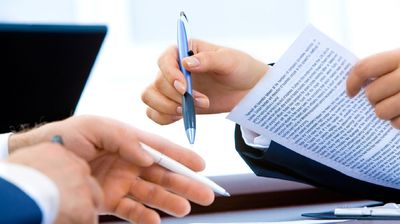 В шести городах Приморья состоится Единый день приема предпринимателей представителями контрольно-надзорных органов (Единый день КНД). Мероприятие пройдет в совмещенном онлайн и офлайн формате. Требуется предварительная регистрация.С 10.00 до 15.00 30 сентября предприниматели смогут прийти в один из филиалов центра «Мой бизнес» и обратиться за правовой помощью и разъяснениями в индивидуальном порядке. Свой вопрос можно будет задать как очно, так и в формате дистанционной консультации.Прием будут вести специалисты 8 ведомств и организаций в крае.Специалисты Аппарата Уполномоченного по защите прав предпринимателей в Приморском крае будут принимать с 10:00 до 11:00. Также в это время во Владивостоке будут работать представители ДГУ Банка России, которые смогут провести видеоконсультации и для посетителей других филиалов.С 11:00 до 12:00 прием в центрах «Мой бизнес» будут вести специалисты Государственной жилищной инспекции Приморского края, после чего до 13:00 их сменят сотрудники Главного управления МЧС России по Приморскому краю.С 13:00 до 15:00 онлайн-консультации по всем филиалам проведут специалисты Роспотребнадзора по Приморскому краю. С 13:00 до 14:00 в филиалах будут работать сотрудники УФНС России по Приморскому краю и Управления Россельхознадзора по Приморскому краю и Сахалинской области.Завершит Единый день КНД в филиалах центра «Мой бизнес» с 14:00 до 15:00 Инспекция регионального строительного надзора и контроля в области долевого строительства Приморского края.Вниманию предпринимателей!Адреса центров «Мой бизнес», где можно будет получить консультацию в рамках Единого дня КНД:Владивосток, улица Тигровая, 7, телефон: 8 (423) 279-59-09;Уссурийск, улица Тимирязева, 29, телефон: 8 (4234) 372-372;Арсеньев, улица Ломоносова, 24, телефон: 8 (42361) 5-31-31 или 4-78-17;Дальнегорск, улица Сухановская, 1, телефон: 8 (42373) 2-71-69;Находка, улица Школьная, 4, телефон: 8 (4236) 64-05-04;Большой Камень, улица Аллея Труда, 24/2, телефон: 8 (42335) 5-22-22.Для участия в мероприятии необходимо пройти предварительную регистрацию, заполнить анкетные данные и изложить проблемный вопрос.Подробную информацию про консультационные услуги центра «Мой бизнес» можно уточнить по телефону: 8 (423) 279-59-09.Отметим, что системная работа по снижению административного давления на бизнес в Приморье ведется в рамках национального проекта «МСП и поддержка индивидуальной предпринимательской инициативы», а также является частью большого комплекса мероприятий по улучшению инвестиционного климата в регионе.